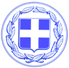                       Κως, 2 Οκτωβρίου 2018ΔΕΛΤΙΟ ΤΥΠΟΥΘΕΜΑ : “Νέα πεζοδρόμια, πλακοστρώσεις και ηλεκτροφωτισμός στο Ζηπάρι. Η Κως αλλάζει και προχωρά μπροστά με έργα.”Ένα έργο που αλλάζει την καθημερινότητα των πολιτών αλλά και την εικόνα των δρόμων στο Ζηπάρι, ξεκίνησε.Πρόκειται για την ανάπλαση και τον ηλεκτροφωτισμό κεντρικών δρόμων του Ζηπαρίου, που περιλαμβάνει κατασκευή νέων πεζοδρομίων, πλακοστρώσεις και κατασκευή νέου ηλεκτροφωτισμού.Είναι ένα ακόμα έργο που χρηματοδοτείται από ίδιους πόρους του Δήμου. Γιατί με τη σωστή διαχείριση και το νοικοκύρεμα των οικονομικών του, ο Δήμος Κω είναι πλέον ένας από τους λίγους δήμους σε όλη την Ελλάδα που μπορεί να κάνει έργα με δικούς του πόρους.Τα έργα που αναμένεται να έχουν ολοκληρωθεί μέχρι το τέλος του Νοεμβρίου περιλαμβάνουν:-Εκσκαφές υφιστάμενων πεζοδρομίων σε βάθος 20 - 30 εκ.-Επιχώσεις, πάχους 10 εκ.-Κατασκευή υπόβασης από οπλισμένο σκυρόδεμα C 12/15, πάχους 10 εκ.-Κατασκευή κρασπεδορείθρων από οπλισμένο σκυρόδεμα C 20/25, όπου απαιτείται.-Πλακόστρωση πεζοδρομίων με πλάκες από τσιμέντο διαστάσεων 40Χ40Χ3,5 εκ.-Εργασίες ηλεκτροφωτισμού, τοποθέτηση νέων φωτιστικών ιστών και σωμάτων.Η Κως αλλάζει και προχωρά μπροστά με έργα.Γραφείο Τύπου Δήμου Κω